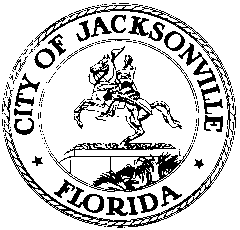 OFFICE OF THE CITY COUNCIL117 WEST DUVAL STREET, SUITE 4254TH FLOOR, CITY HALLJACKSONVILLE, FLORIDA 32202904-630-1377SPECIAL COMMITTEE ON SAFE AND HEALTHY NEIGHBORHOODSMEETING MINUTES - AMENDEDCity Council Chamber, 1st floor, City Hall
October 19, 20179:00 a.m.Location: City Council Chamber, City Hall – St. James Building, 117 West Duval StreetIn attendance: Council Members Reggie Brown (Chair), Lori Boyer, Anna Lopez Brosche, Katrina Brown, Bill GullifordAlso: Council Member Scott Wilson; Paige Johnston and Peggy Sidman – Office of General Counsel; Tommy Carter – Council Auditor’s Office; Jordan Elsbury – Mayor’s Office; Yvonne Mitchell – Council Research DivisionMeeting Convened: 9:04 p.m.Chairman R. Brown called the meeting to order, and the attendees introduced themselves for the record.  Ms. Stephanie Burch, Director of Neighborhoods Department, distributed maps of the Brookview Park neighborhood identified in District 4. The boundaries will be scaled down to a five-block area radius. Ms. Burch met with Council Member Wilson, Daryl Joseph, and Bill Joyce to discuss recommendations for the area. A ride along  is scheduled for October 30th which will assist the group in planning the next steps. Ms. Burch will provide a status report at the November 9th committee meeting. In response to Council Member R. Brown's question, Ms. Burch commented that the decision to conduct systematic sweeps involving Code Enforcement would be better determined after the ride along. She stated that Mr. Brian Moser would participate in the ride along to offer possible recommendations from the Municipal Code Compliance perspective.    In response to Council Member Boyer's inquiry, Council Member Wilson commented that the commercial property near Atlantic Boulevard and I-295 (St. Johns Bluff Road) would not be included in the five-block boundary. Council Member Gulliford suggested that the committee establish goals and utilize a method to measure success in individual neighborhoods. The measurement tool would assist in determining: 1) what is there to be accomplished; and 2) how do we get there. Chairman R. Brown shared that the Neighborhoods Department recommended conducting assessments of each district and then develop the committee’s focus and goals. Chairman R. Brown requested that Ms. Denise Lee is included in the meetings to connect all efforts towards safer neighborhoods. Council Member Boyer suggested research on a transition paper regarding "tipping point." This information could provide criteria necessary to identify eligible neighborhoods and other recommendations. The 2015 DuPont Fund Market Value Analysis was suggested as another resource. Chairman R. Brown and Ms. Burch will prepare a presentation on the findings at the next meeting.  Council Member K. Brown commented that the neighborhood canvass to determine the five-block radius would be during the fifth week. Ms. Bruch distributed a map of District 8.    Mr. Paul Tutwiler, Northwest Jacksonville CDC, provided a brief overview of the place-based development concept in renovating the neighborhood. The intent is to revitalize the area and provide buying power within the neighborhood. The Northeast Jacksonville CDC is currently working on the development of a new grocery store in District 8. Council Member Boyer shared that the study on tipping point was done by JCCI in 2003. Also, there are icons on the GIS map that depict intensive care neighborhoods (ICN). It is uncertain whether Housing Department or Planning & Development Department actual determines the criteria to determine an area ICN. .  JEA is in the process of mapping the county in regards to areas where water/sewer infrastructure is lacking. Mr. Jordan Pope, JEA, stated the process should take another month or so. He will present a status report at the January meeting. Mr. Jason Teal discussed the various property liens which may impede an owner from fixing their property. Daily rolling fines are subject to the original property and any other property of the owner until paid; contractor liens are used when the city has to employ someone to correct the violation. Daily rolling fines may be waived after the violation is corrected through a partial reduction process. However, contractor liens cannot be forgiven. Mr. Teal explained that an amnesty program could be implemented and the principal paid, and the interest is waived.  Council Member Gulliford requested the totals associated with fines.   Chairman R. Brown requested that Mr. McDaniel conduct an assessment of the designated areas to include observation of tree overgrowth and light poles. It was suggested that an assessment is conducted on sidewalk stability, concerns, or needs.As a follow-up, Ms. Burch was asked to meet with Mrs. Ford on Mondays after each committee meeting. The next meeting is Thursday, November 9, 2017 at 9:00 a.m., in the Council Chambers.Next meeting topics:1.	Neighborhood (5 block radius) update - Burch/Wilson & Burch/K. Brown2.	Presentation on tipping point - Burch & CM R. Brown3.	Total outstanding balance of liens (daily rolling & contractor) – TealCurrent number of outstanding liensTotal amount waived in last five yearsTotal number of liens waived in last five yearsMeeting adjourned: 10:03 a.m.Minutes:    Yvonne P. Mitchell, Council Research   	     10.25.17     Posted 2:00 p.m.Tapes:	     Special Committee on Safe and Healthy Neighborhoods meeting – LSD - 10.19.17Handouts:  Special Committee on Safe and Healthy Neighborhoods meeting - 10.19.17